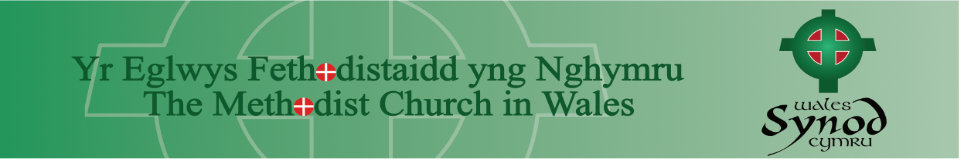 Cronfa Gynnydd y Synod Hydref 20231. Grantiau at Weinidogaeth a Chenhadaeth Eglwysig a ChylchdaithMae Pwyllgor Cynlluniau a Grantiau’r Synod yn darparu grantiau i gefnogi staff Cylchdeithiol ychwanegol ar gyfer gwaith cenhadaeth ac estyn allan. Dylai'r gwaith gael ei gysylltu'n glir â blaenoriaethau cenhadaeth y Gylchdaith. Disgwylir cyfraniadau gan Eglwys neu Gylchdaith tuag at y costau. Fel arfer £1000 - £15,000 y flwyddyn am 3 blynedd. Dylid llenwi ffurflen gais SAF/CGS. Cefnogaeth gylched ar gyfer y cais sydd ei angen.2. Grantiau ar gyfer Cynlluniau Adeiladau Eglwysi a ChylchdaithMae Pwyllgor Cynlluniau a Grantiau'r Synod yn dymuno annog eglwysi i addasu adeiladau eglwysig i gynyddu'r cwmpas ar gyfer cenhadu ac estyn allan. Dylai'r cynllun gysylltu'n glir â blaenoriaethau cenhadaeth yr eglwys a'r Cylchdaith. Mae swm y cyllid sydd ar gael yn gyfyngedig ac mae cyfraniad y Synod o hyd at 10% o gyllideb y prosiect, hyd at £30,000, yn cael ei weld fel arian cyfatebol bach i annog codi arian eraill a cheisiadau am grantiau mewn mannau eraill. Nid yw'r gronfa hon ar gael ar gyfer cynnal a chadw arferol, nac ar gyfer gwaith a amlygwyd yn yr Archwiliadau Pum Mlynedd nac ar gyfer adnewyddu mansys. Dylid creu prosiect ar y cynllun Caniatâd Cyfundeb. Nid yw prosiectau a gwblhawyd heb Ganiatâd yn gymwys ar gyfer cyllid.Mae Martin Lougher, Swyddog Eiddo Synod, ar gael i roi cyngor. Bydd hefyd yn rhoi gwybod a oes angen ffurflen gais SAF/CGS ai peidio.3. Grantiau Bychain ar gyfer Cenhadaeth ac Ymgysylltiad CymunedolMae Pwyllgor Cynlluniau a Grantiau'r Synod yn dymuno annog ffyrdd creadigol o gyrraedd y gymuned mewn cenhadaeth. Mae grantiau bach ar gael ar gyfer mentrau cenhadol lleol. Enghreifftiau yw: offer chwarae newydd ar gyfer grwpiau plant bach; mewnbwn i sefydlu caffi pobl ifanc; offer ar gyfer addoliad arddull caffi; costau ar gyfer digwyddiad neu raglen estyn allan. Mae grantiau rhwng £100 a 1000 ar gael. Dylid llenwi ffurflen gais SAF/CGS. Angen cefnogaeth y Cyngor Eglwys i'r cais.4. Grantiau Bach i gefnogi Gweithgareddau IeuenctidMae dau swm o arian ar gael bob blwyddyn.a. Cynhelir cyfanswm o £1,500 yn flynyddol ar gyfer mentrau Cylchdaith unigol a fyddai'n annog pobl ifanc (yn bennaf oed ysgol uwchradd a myfyrwyr iau) i ddod at ei gilydd mewn lleoliad mwy lleol. Neu unigolion i ymuno â digwyddiad neu hyfforddiant. Gall arweinwyr eglwys ifanc/ieuenctid mewn eglwysi a Chylchdeithiau wneud cais am gymorth o’r gronfa hon, gan ddefnyddio ffurflen gais SAF/CGS.b. Cedwir cyfanswm o £3,200 yng nghyllideb y Synod ar gyfer gweithrediadau Momentwm, gan gynnwys cymorth i bobl ifanc gymryd rhan mewn digwyddiadau. Awdurdodir y gwariant gan Gadeirydd Momentwm hyd at y terfyn hwn yn flynyddol.5 Grantiau i gefnogi cenhadu ar-lein ac addoli Eglwysi yn bersonolMae'r Pwyllgor Cynlluniau a Grantiau Synod yn cydnabod yr angen i estyn allan ar-lein i aelodau a'r rhai yn y gymuned. Efallai y bydd angen i eglwysi fuddsoddi mewn rhywfaint o offer ychwanegol. Enghreifftiau yw: camera; offer sain neu recordio; goleuo; wifi; gliniaduron. Mae'r cynllun grant hwn wedi'i ymestyn i gynnwys offer arall sydd ei angen i ddatblygu addoliad personol. Mae'r math hwn o brosiect yn disgyn rhwng y ddwy ffrwd ariannu o adeiladu a chenhadaeth. Mae canllawiau ar gael ar gyfer y prosiectau hyn a dylid gwneud ceisiadau gan ddefnyddio Ffurflen Gais y SAF/CGS. Terfyn grant o £3000 Mae cronfeydd yn gyfyngedig, ond ar gael ar hyn o bryd.6 Grantiau i gefnogi Eglwysi mewn mentrau i frwydro yn erbyn Newid HinsawddMae Pwyllgor Cynlluniau a Grantiau’r Synod yn cydnabod pwysigrwydd yr Eglwysi a’r aelodau, ar y cyd ac fel unigolion, i weithredu fel rhan o’u hymrwymiad i stiwardiaeth y greadigaeth. Mae’n galonogol bod rhai eglwysi eisoes yn cymryd camau i ddod yn Eglwysi Eco neu’n syml i leihau eu hôl troed carbon cyfunol.Mae'r mathau o fentrau a gefnogir yn cynnwys: digwyddiadau codi ymwybyddiaeth neu ymgyrchoedd yn y gymuned ar faterion amgylcheddol; cymryd rhan mewn gweithredu amgylcheddol; creu gerddi; cynyddu bioamrywiaeth ar dir eglwysi; mentrau lleihau allyriadau carbon ar raddfa fach (goleuadau LED, inswleiddio, newid offer o nwy i drydan gwyrdd) neu osod paneli solar ffotofoltäigMae'r math hwn o brosiect yn disgyn rhwng y ddwy ffrwd ariannu o adeiladu a chenhadaeth. Gall addasiadau strwythurol neu adeiladau mwy ar sail amgylcheddol fod yn berthnasol i'r SS&GC dan gynlluniau adeiladu lle mae hyd at 10% o'r gost ar gael. Mae'r grantiau hyn hyd at £6000. Mae canllawiau ar gael a dylai ceisiadau fod ar y Ffurflen Gais SAF/CGS. Mae cyllid yn gyfyngedig ond ar gael ar hyn o bryd.7 Grantiau i FansysGall Synod Charitable Trust gynnig rhywfaint o gymorth ar gyfer adnewyddu mans mewn rhai amgylchiadau. Cysylltwch ag ysgrifennydd yr ymddiriedolaeth, Martin Rees, am gyngor.8. Grantiau ar gyfer Atgyweirio Adeiladau BrysMae Pwyllgor Cynlluniau a Grantiau’r Synod yn cynnig 10% o gyllid ar gyfer cynlluniau adeiladu gyda chenhadaeth ac amcan estyn allan. Fodd bynnag, mae’r Pwyllgor yn cydnabod bod eglwysi wedi bod ag incwm cyfyngedig ers 2 flynedd oherwydd gostyngiad yn offrymau aelodau a cholli incwm gosod. Mae angen cynnal a chadw brys ar rai adeiladau, a allai fod wedi'u nodi mewn Archwiliad Pum Mlynedd, ond nid oes ganddynt ddigon o arian wrth gefn, neu bydd y cronfeydd wrth gefn wedi'u disbyddu'n fawr, i wneud y gwaith. Dylai eglwysi ddangos eu bod yn ariannol hyfyw o ran gwariant arferol ac asesiadau trwy gyllideb 12 mis a chyfrifon y flwyddyn flaenorol.Mae cyfanswm y cyllid ar gyfer hyn yn gyfyngedig ond ar gael ar hyn o bryd. Mae grantiau dewisol o hyd at 50% o'r gost hyd at uchafswm o £5000 ar gael. Mae canllawiau ar gael a dylai ceisiadau fod ar Ffurflen Gais SAF/CGS.CeisiadauMae'r ffurflen SAF/CGS ar gael i'w lawrlwytho o wefan y Synod ynghyd â'r canllawiau ar gyfer yr arian ychwanegol. Fel arall e-bostiwch swyddfa'r Synod.Sylwer: Ni ellir rhoi grantiau ar gyfer gwaith sydd eisoes wedi’i wneud nac i ad-dalu benthyciadau.Mae'r SS&GC yn cyfarfod ym mis Hydref a mis Mawrth i drafod cynlluniau mawr. Gellir cymeradwyo cynlluniau syth ymlaen ar sail dreigl. Os oes angen cyngor arnoch neu i drafod eich syniadau, cysylltwch â'r person perthnasol.Cynlluniau Eiddo ac Adeiladu – Martin Lougher martinlougher@mac.comGweinidogaeth a Chenhadaeth – Gill Peace peacelossl@btinternet.com